    I.S.I.S.S. “Ugo Foscolo”TEANO - SPARANISEASSE MATEMATICOPRIMO E SECONDO BIENNIOANNO SCOLASTICO ______PROGRAMMAZIONE DIDATTICA  DELLA CLASSE____________Materia_________________Prof. ____________________FINALITA’ (della disciplina da attingere dalle Indicazioni Nazionali)____________________________________________________________________________________________________________________________________________________________________________________________________________________________________________________________________________________________________________DESCRIZIONE SINTETICA DELLA CLASSEPiano di lavoro strutturato per assi culturali e competenzeAssi culturali e competenze – primo biennioDefinizioni standard (Documento tecnico del DM 139, 22 agosto 2007)“Conoscenze”: indicano il risultato dell’assimilazione di informazioni attraverso l’apprendimento. Le conoscenze sono l’insieme di fatti, principi, teorie e pratiche, relative a un settore di studio o di lavoro; le conoscenze sono descritte come teoriche e/o pratiche.“Abilità”, indicano le capacità di applicare conoscenze e di usare know-how per portare a termine compiti e risolvere problemi; le abilità sono descritte come cognitive (uso del pensiero logico, intuitivo e creativo) e  pratiche (che implicano l’abilità manuale e l’uso di metodi, materiali, strumenti).“Competenze” indicano la comprovata capacità di usare conoscenze, abilità e capacità personali, sociali e/o metodologiche, in situazioni di lavoro o di studio e nello sviluppo professionale e/o personale; le competenze sono descritte in termine di responsabilità e autonomia.Asse matematico( matematica, fisica)Competenze di base a conclusione dell’obbligo dell’istruzioneUtilizzare le tecniche e le procedure del calcolo aritmetico ed algebrico, rappresentandole anche sotto forma grafica Confrontare ed analizzare figure geometriche, individuando invarianti e relazioni. Individuare le strategie appropriate per la soluzione di problemiAnalizzare dati e interpretarli sviluppando deduzioni e ragionamenti sugli stessi anche con l’ausilio di rappresentazioni grafiche, usando consapevolmente gli strumenti di calcolo e le potenzialità offerte da applicazioni specifiche di tipo informaticoCONTENUTI DEL PROGRAMMA METODOLOGIE E STRATEGIE DIDATTICHESTRUMENTI DI LAVOROSTRUMENTI PER LA VERIFICAINTERVENTI DI RECUPERO SOSTEGNO E APPROFONDIMENTOData……………………                                                                      Firma…………………………La classe è composta da n. …. studenti di cui n. …….maschi e n. …….femmine.N. ………studenti sono ripetenti e provengono dalla/e classe/i ………. N. ………studenti provengono da altri Istituti. N……. alunni diversamente abili, insegnante di sostegno in questa disciplina Prof……………………. per un totale di…….ore. La classe globalmente si presenta (vivace / disciplinata / attenta / attivamente partecipe / demotivata / poco partecipe / per niente partecipe / spesso distratta / etc.)I rapporti interpersonali sono (conflittuali / ben strutturati / poco strutturati / etc.)L’impegno, in generale è (costante / saltuario / poco proficuo / etc.)Gli studenti dimostrano/non dimostrano capacità di organizzare il loro impegno con una certa autonomia  e sistematicità e di proporsi in modo costruttivo.I prerequisiti culturali della maggior parte  degli alunni sono /non sono idonei ad un proficuo processo di insegnamento-apprendimento della disciplina di studio. PUNTI DI DEBOLEZZA             Per tutta la classe                           Per una parte                            Per qualche alunnoScarsa applicazioneMancanza di interesse per la materiaPaura dell'insuccessoScarsi interessi culturaliDifficoltà presentate dalla materiaMancanza di metodo di studioAltro…………………………………………………………………………………PUNTI DI FORZA              Per tutta la classe                           Per una parte                            Per qualche alunnoContinuità nello studioSpiccato interesse per la disciplinaMetodo di studio autonomo ed indipendenteBuone capacità di analisi e di sintesiAltro…………………………………………………………………………………..COMPETENZE CHIAVE 2018Da acquisire al termine del biennio trasversalmente ai quattro assi culturali.Competenza alfabetica - funzionaleLa capacità di comprendere, esprimere, creare e interpretare concetti, sentimenti, fatti, opinioni, in forma sia orale sia scritta, utilizzando materiali visivi, sonori e digitali, attingendo a discipline e a vari contesti. Essa implica l’abilità di comunicare e relazionarsi con gli altri in modo opportuno e creativo.Competenza multilinguisticaa. Questa competenza richiede la conoscenza del vocabolario e della grammatica funzionale di lingue diverse e la consapevolezza dei principali tipi di interazione verbale e di registri linguistici. È importante la conoscenza delle convenzioni sociali, dell'aspetto culturale e della variabilità dei linguaggi Competenza matematica e competenza in scienze , tecnologie e ingegneriaa. La Competenza matematica è la capacità di sviluppare e applicare il pensiero e la comprensione matematici per risolvere una serie di problemi in situazioni quotidiane. Partendo da una solida padronanza della competenza aritmetico-matematica, l'accento è posto sugli aspetti del processo e dell'attività oltre che sulla conoscenza. b. La competenza in scienze si riferisce alla capacità di spiegare il mondo che ci circonda usando l'insieme delle conoscenze e delle metodologie, comprese l'osservazione e la sperimentazione, per identificare le problematiche e trarre conclusioni che siano basate su fatti empirici, e alla disponibilità a farlo. Le competenze in tecnologie e ingegneria sono applicazioni di tali conoscenze e metodologie per dare risposta ai desideri o ai bisogni avvertiti dagli esseri umani. c.La competenza in scienze, tecnologie e ingegneria implica la comprensione dei cambiamenti determinati dall'attività umana e della responsabilità individuale del cittadino Competenza digitaleLa competenza digitale presuppone l'interesse per le tecnologie digitali e il loro utilizzo con dimestichezza e spirito critico e responsabile per apprendere, lavorare e partecipare alla società. Essa comprende l'alfabetizzazione informatica e digitale, la comunicazione e la collaborazione, l'alfabetizzazione mediatica, la creazione di contenuti digitali (inclusa la programmazione), la sicurezza (compreso l'essere a proprio agio nel mondo digitale e possedere competenze relative alla cibersicurezza), le questioni legate alla proprietà intellettuale, la risoluzione di problemi e il pensiero criticoCompetenza personale, sociale e capacità di  imparare a imparareLa competenza personale, sociale e la capacità di imparare a imparare consiste nella capacità di riflettere su sé stessi, di gestire efficacemente il tempo e le informazioni, di lavorare con gli altri in maniera costruttiva, di mantenersi resilienti e di gestire il proprio apprendimento e la propria carriera.Comprende la capacità di far fronte all'incertezza e alla complessità, di imparare a imparare, di favorire il proprio benessere fisico ed emotivo, di mantenere la salute fisica e mentale, nonché di essere in grado di condurre una vita attenta alla salute e orientata al futuro, di empatizzare e di gestire il conflitto in un contesto favorevole e inclusivoCompetenza in materia di cittadinanzaLa competenza in materia di cittadinanza si riferisce alla capacità di agire da cittadini responsabili e di partecipare pienamente alla vita civica e sociale, in base alla comprensione delle strutture e dei concetti sociali, economici, giuridici e politici oltre che dell'evoluzione a livello globale e della sostenibilità.Competenza imprenditorialeLa competenza imprenditoriale presuppone la consapevolezza che esistono opportunità e contesti diversi nei quali è possibile trasformare le idee in azioni nell'ambito di attività personali, sociali e professionali, e la comprensione di come tali opportunità si presentano.Le capacità imprenditoriali si fondano sulla creatività, che comprende immaginazione, pensiero strategico e risoluzione dei problemi, nonché riflessione critica e costruttiva in un contesto di innovazione e di processi creativi in evoluzionCompetenza in materia di consapevolezza ed espressione culturaliConsapevolezza dell’importanza dell’espressione creativa di idee, esperienze ed emozioni attraverso un’ampia gamma di mezzi di comunicazione, compresi la musica, le arti dello spettacolo, la letteratura e le arti visiveCorrelare i propri punti di vista creativi ed espressivi ai pareri degli altriRealizzare opportunità sociali ed economiche nel contesto dell’attività culturaleCompetenzeAbilità/capacitàUtilizzare le tecniche e le procedure del calcolo aritmetico ed algebrico, rappresentandole anche sotto forma graficaComprendere il significato logico operativo di numeri appartenenti ai diversi sistemi numerici. Utilizzare le diverse notazioni e saper convertire da una all’altra (da frazioni a decimali, da frazioni apparenti ad interi, da percentuali a frazioni..); • Comprendere il significato di potenza; calcolare potenze e applicarne le proprietà• Risolvere brevi espressioni nei diversi insiemi numerici; rappresentare la soluzione di un problema con un’espressione e calcolarne il valore anche utilizzando una calcolatrice. • Tradurre brevi istruzioni in sequenze simboliche (anche con tabelle); risolvere sequenze di operazioni e problemi sostituendo alle variabili letterali i valori numerici. • Comprendere il significato logico operativo di rapporto e grandezza derivata; impostare uguaglianze di rapporti per risolvere problemi di proporzionalità e percentuale; risolveresemplici problemi diretti e inversi • Risolvere equazioni di primo grado e verificare la correttezza dei procedimenti utilizzati. • Rappresentare graficamente equazioni di primo grado; comprendere il concetto di equazione e quello di funzione • Risolvere sistemi di equazioni di primo grado seguendo istruzioni e verificarne la correttezza dei risultati.Confrontare ed analizzare figure geometriche, individuando invarianti e relazioni.Riconoscere i principali enti, figure e luoghi geometrici e descriverli con linguaggio naturale • individuare le proprietà essenziali delle figure e riconoscerle in situazioni concrete• Disegnare figure geometriche con semplici tecniche grafiche e operative • Applicare le principali formule relative alla retta e alle figure geometriche sul piano cartesiano • In casi reali di facile leggibilità risolvere problemi di tipo geometrico, e ripercorrerne le procedure di soluzioneComprendere i principali passaggi logici di una dimostrazioneIndividuare le strategie appropriate per la soluzione di problemiAnalizzare dati e interpretarli sviluppando deduzioni e ragionamenti sugli stessi anche con l’ausilio di rappresentazioni grafiche, usando consapevolmente gli strumenti di calcolo e le potenzialità offerte da applicazioni specifiche di tipo informatico.Progettare un percorso risolutivo strutturato in tappe • Formalizzare il percorso di soluzione di un problema attraverso modelli algebrici e grafici • Convalidare i risultati conseguiti sia empiricamente, sia mediante argomentazioni • Tradurre dal linguaggio naturale al linguaggio algebrico e viceversaRaccogliere, organizzare e rappresentare un insieme di dati. • Rappresentare classi di dati mediante istogrammi e diagrammi a torta. • Leggere e interpretare tabelle e grafici in termini di corrispondenze fra elementi di due insiemi. Riconoscere una relazione tra variabili, in termini di proporzionalità diretta o inversa e formalizzarla attraverso una funzione matematica.Elaborare e gestire semplici calcoli attraverso un foglio elettronico • Elaborare e gestire un foglio elettronico per rappresentare in forma grafica i risultati dei calcoli eseguitiU.D.A.Descrittori conoscenze ecompetenzeContenutiU.D.A. 1: Obiettivi:Tempi:Lezione frontale    Lezione dialogataEsercitazioni individuali e di gruppoScoperta guidaAttività individualizzateCorrezione degli esercizi assegnati per compitoAttività di laboratorioApprendimento metacognitivoLavoro di gruppo Problem solving Metodo induttivo           Metodo deduttivo Brain storming Giochi sportivi di squadraCritical thinkingAltro…………….. Libro di testoAppunti fotocopiatiAltri libriEnciclopedie in linguaGiornaliSoftwareMateriale di laboratorio       Strumenti multimediali   Visite guidate Incontri con espertiAltro………………….TestQuestionariTrattazioni sinteticheRelazioniTemiSaggi breviArticoli giornalisticiAnalisi testualeInterrogazioniSviluppo di progettiProve praticheTest motoriRisoluzione di problemi ed eserciziProve graficheOsservazioni sul comportamento di lavoro(partecipazione, impegno, metodo di studio, ecc.)Altro………………………………………….Interventi individualizzati per allievi con diversi livelli di apprendimento (in itinere).Attraverso I.D.E.I. (corsi di RECUPERO), a seguito valutazione del Consiglio di classe e pubblicazione dei risultati (per alunni con voto insufficiente o gravemente insufficiente).Lavori di gruppo  per recuperi relativi ad argomenti circoscritti (in itinere).Sportello didattico.Interventi per classi parallele nell’ambito della    flessibilità.Corsi pomeridiani per progetti vari.RiprogrammazioneAltro………………………………………….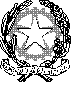 